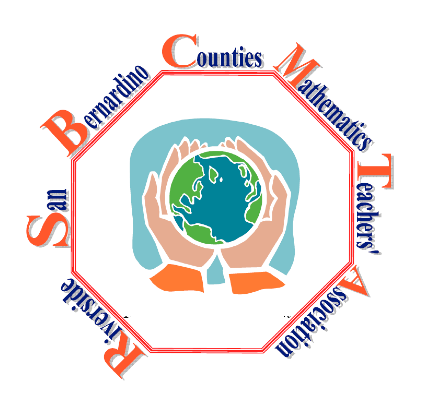 Application for Outstanding Mathematics Teacher Award2014 – 2015Sponsor:  Riverside/San Bernardino Counties Mathematics Teachers’ Association, Inc.Award winner will receive:  a recognition plaque, a $250.00 check, and a one year membership in RSBCMTA to be awarded on approximately March 15, 2015. Award winner’s submission will be sent by RSBCMTA to the California Mathematics Council’s awards program. CMC winners’ names are sent to the Presidential Award Committee. An extensive application process is then sent by the Presidential Award Committee to the winners and they are asked to submit that completed application. CMC is not affiliated with the Presidential Award Committee.If you would like to be considered for the 2014-2015 RSBCMTA Outstanding Mathematics Teacher Award, please complete the information and required documentation below. You must currently be teaching math in either Riverside or San Bernardino County. Applications must be typed or printed legibly. This application can also be found online at http://rsbcmta.weebly.com/Please indicate the award level of this application.  Please mark one only.  		Elementary ____________ Middle*   ___________   Secondary _____________Note: A 6-8 grade teacher in a middle or high school who teaches mathematics 50% or more of the time must enter the secondary school awards program. Teachers in self-contained K-8 classrooms, who teach mathematics in addition to the full curriculum of subjects, must enter the elementary school awards program. All applicants must teach within Riverside or San Bernardino counties and have at least FIVE years of teaching experience.Personal Data Form (Must be typed or printed legibly)Name: ______________________________________________________________________________________School Name and District: _______________________________________________________________________School Address: _______________________________________________________________________________School Telephone: _______________________________	Home Telephone: _________________________Home Address: _______________________________________________________________________________E-mail Address:	________________________________________	Years of Teaching Experience: ________Describe current teaching assignment (grade level and/or specialty): ________________________________________________________________________________________________________________________________School Data:  Enrollment ___________	Grades	__________  	Public ______	Private ______	Charter ______PLEASE PROVIDE INFORMATION IN THE FOLLOWING THREE AREAS: (Must be typed on white 8.5” x 11” paper.) Evidence of Quality Math Teaching: Provide an example of a mathematics lesson you consider to be one of your most successful. Identify the ways your teaching meets the common core math practices and standards, addresses a balanced approach to teaching mathematics (conceptual understanding, procedural knowledge, and problem solving), and meets the diverse needs of your students. Discuss in depth procedures and techniques you use to develop and assess student understanding. Include student work samples (written or photos), what you are doing, and what the students are doing as the lesson progresses.Background and Experience:  Provide information on your formal and continuing education, your teaching experiences, and your contribution to the profession.Letters of Recommendation:  Two letters of recommendation are required. One letter must be written by an Administrator/Department Chair/Coach who is your supervisor. Additional letters may be written by fellow teachers, parents, students, and/or other administrators. Letters of recommendation should address:  a) Impact on student achievement; b) Your contributions to the mathematics teaching community; and c) Teaching using a balanced approach to mathematics (conceptual understanding, procedural knowledge, and problem solving) and the eight Common Core Mathematics Practices.DEADLINE:  Must be postmarked by Wednesday, January 15, 2015. (Faxes will not be accepted.)Mail completed application and all documentation to:   	 Ms. Karen Sharkey                          			 968 Ardmore Circle Redlands, CA 92374